Jak volat tísňovou linku  	112 – Tísňová linka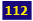 	150 – Hasičský záchranný sbor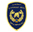  	155 – Zdravotnická záchranná služba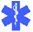  	158 – Policie ČR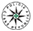 Při volání na tísňovou linku buďte struční, ale věcní, a informujte:Co se stalo a jakého rozsahu událost je (popis události, co je ohroženo nebo zasaženo, jaký je počet postižených). Kde přesně se událost stala (např. adresa – okres, obec, ulice, číslo popisné nebo orientační, nebo číslo silnice, kilometr, směr jízdy, popřípadě bližší určení ve volném terénu). Své jméno a číslo telefonu, ze kterého voláte, a místo, odkud voláte.Pak odpovídejte na další dotazy operátora tísňové linky. Po ukončení hovoru může být uskutečněn zpětný hovor pro ověření události nebo zpřesnění některých údajů, např. příjezdové trasy. 